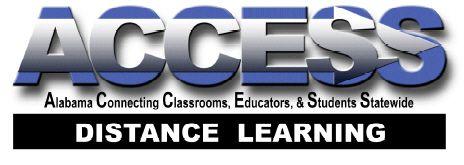 Did you know?It is ABSOLUTELY FREE!Supplemental and blended courses available to ALL 8-12 Alabama schoolsCredit Recovery – 22 core courses 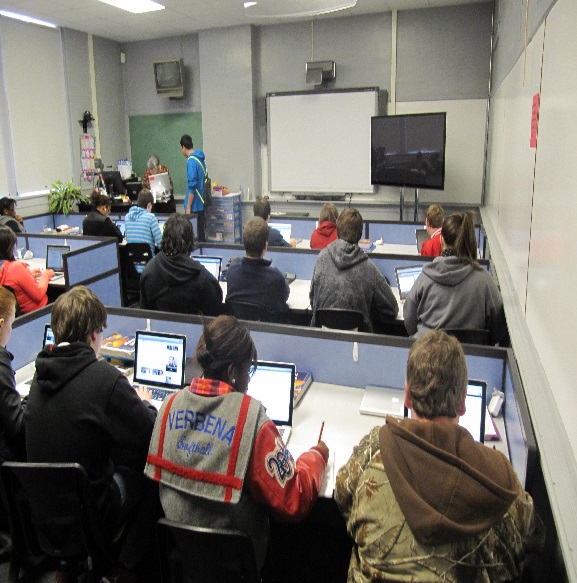 Materials/Resources embedded in course content* Certified, highly-qualified teachersAll courses aligned to current Alabama standardsNCAA compliant – 51 courses approved for eligibility purposesNo limits placed on the number of courses a student may take**Students can earn all credits needed for their high school diploma***Students remain enrolled with their local school and Continue to participate in extra-curricular activities (clubs, sports, social events)Earn their credits from their local schoolReceive their diplomas from their local districtWant to start your own virtual school? ACCESS can help!*A textbook is required for AP courses.**When, where, and how many courses a student takes is determined by the local school/system.***Except for Career Preparedness (Available Fall 2016).Do…Don’t…Determine the purpose and decide on leadershipChoose content without teacher supportChoose content or courses from ACCESS (95 courses)Choose curriculum not aligned with state standardsAssess your equipment needsSelect & purchase equipment that does not meet your needsEstablish accountability measures (absences, failures, etc.)Let accountability slideMake courses interactive, engaging, and rigorous if it is district developedCreate or purchase courses that do not challenge students academicallyDecide on a location (on-campus, off-campus)Ignore total costsDetermine whether you will use ACCESS teachers or district teachers and provide face-to-face supportNeglect what best suits your types of students and your community needs